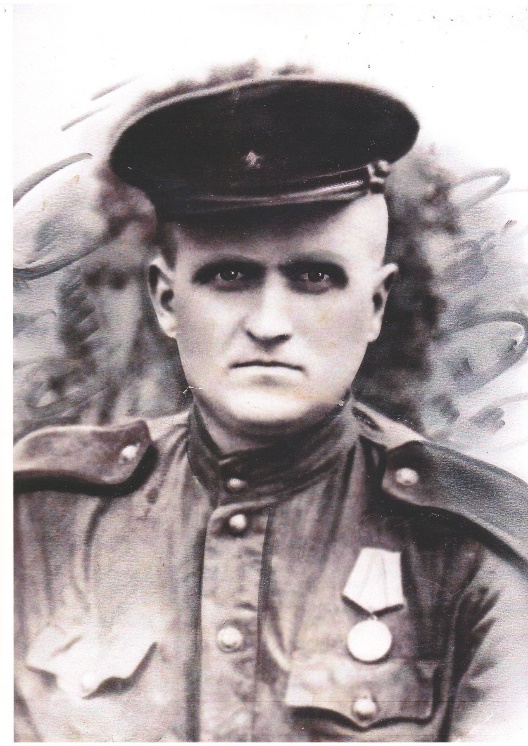 Еремин Иван ДмитриевичРодился в селе Уруга   07.01.1909 . До войны работал в колхозе. Отслужил срочную службу в Красной Армии. Был призван на службу во время Финской войны. В 1941 году снова был мобилизован во время Великой Отечественной войны. Общий срок службы  в армии – 10 лет. Был ранен в одной из битв. Освобождал Польшу, Румынию, Болгарию. Награды: медаль «За отвагу», медаль «За освобождение Будапешта». После войны работал в колхозе конюхом. 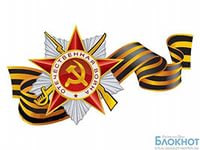 